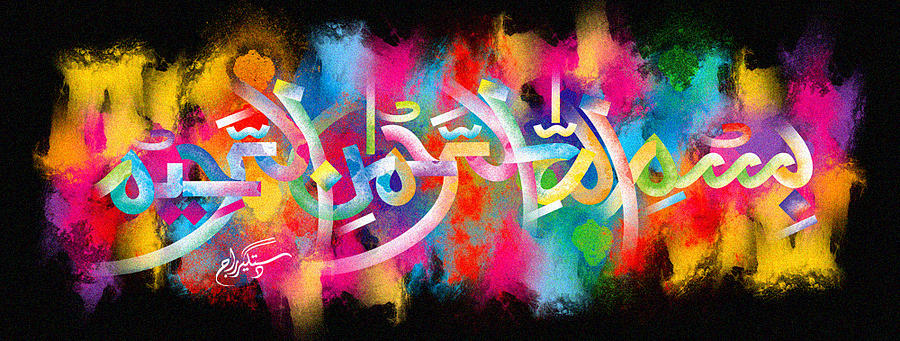 Another Miracle Apple of 10th October 2015The Exclusive Islamic Miracle Photographs of Dr Umar Elahi AzamSunday 11th October 2015Manchester, UKIntroductionThe clear Name of Allah  in the cross-section of this apple is easily discernable.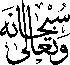 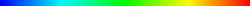 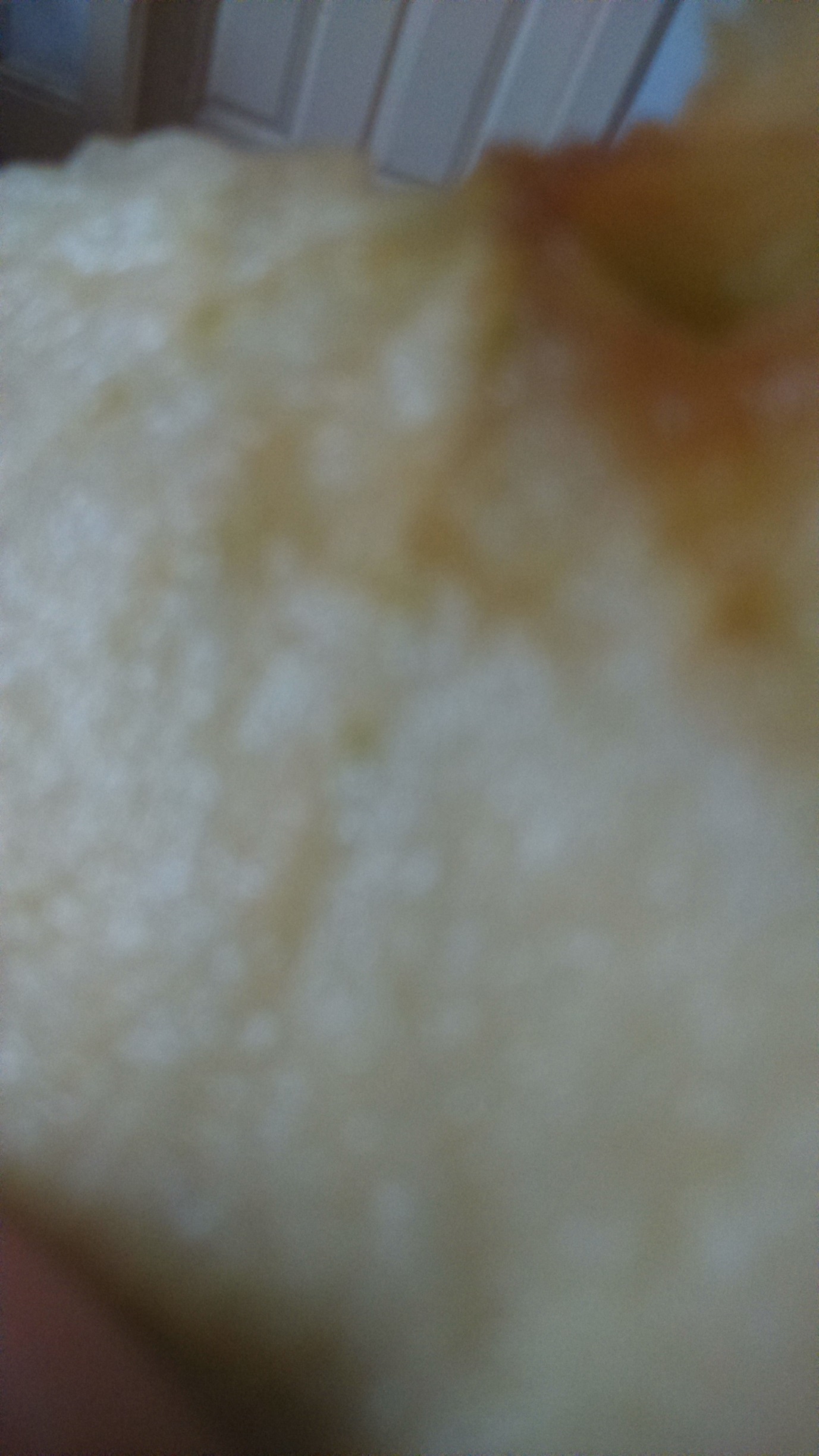 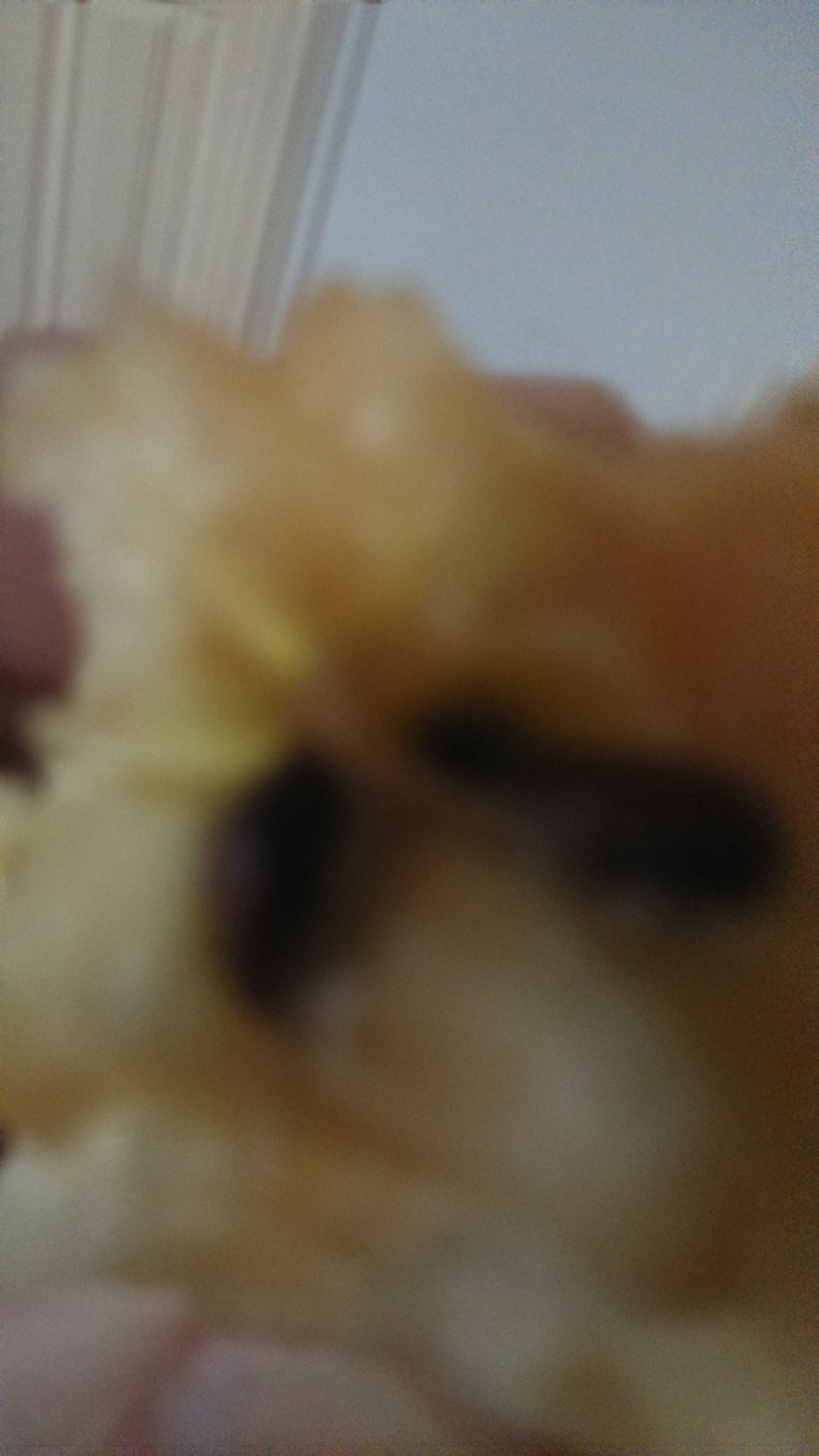 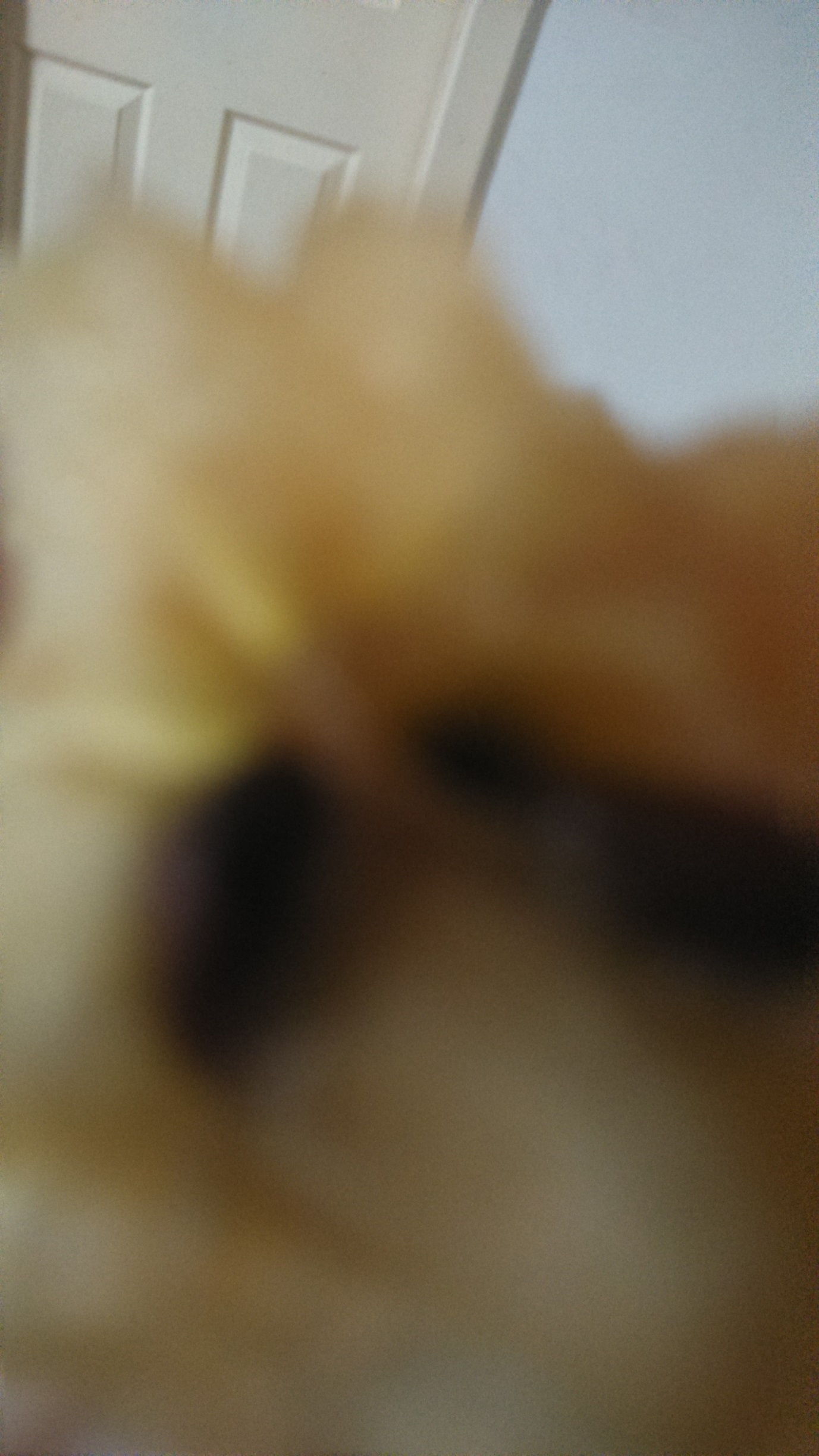 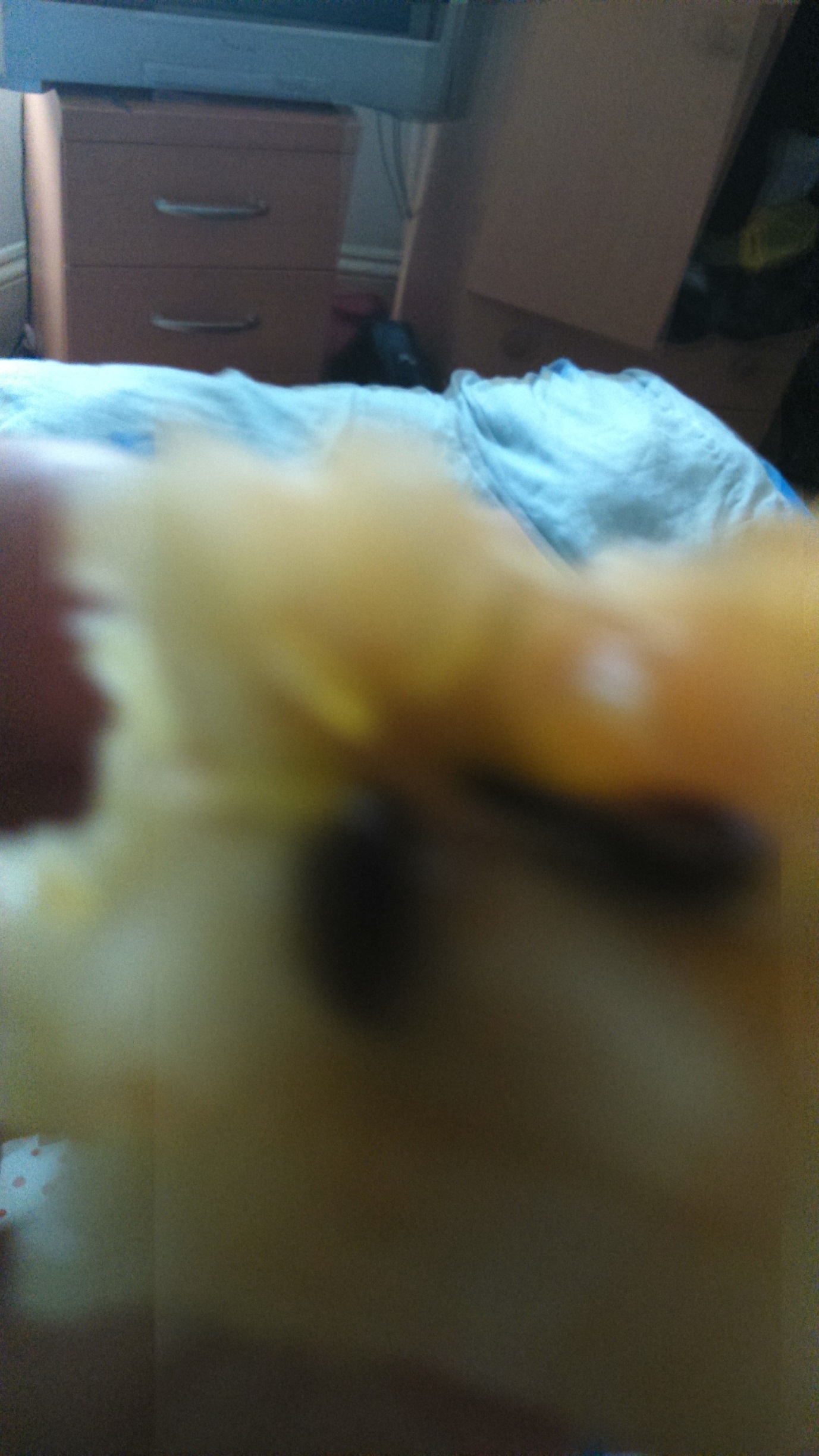 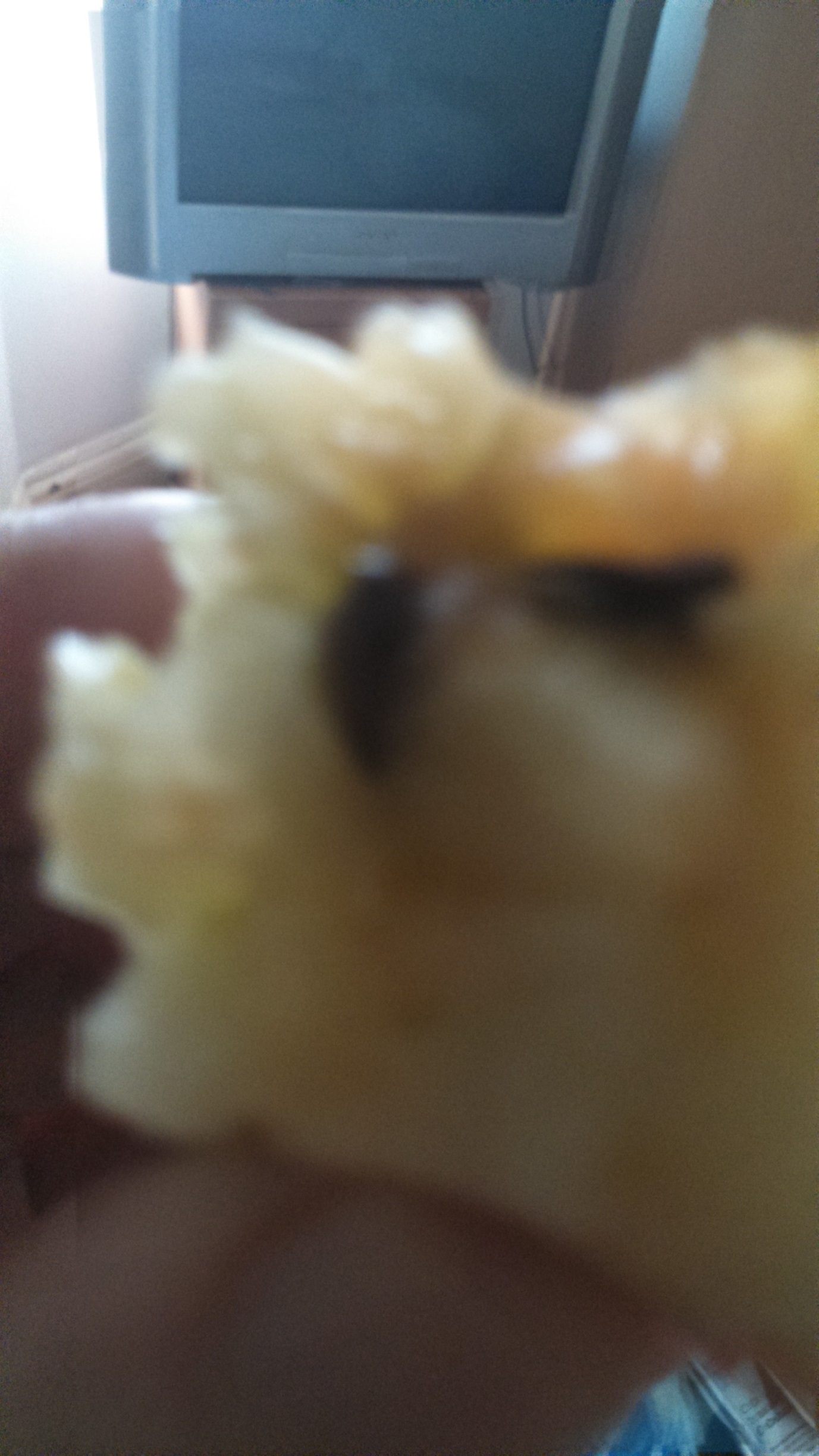 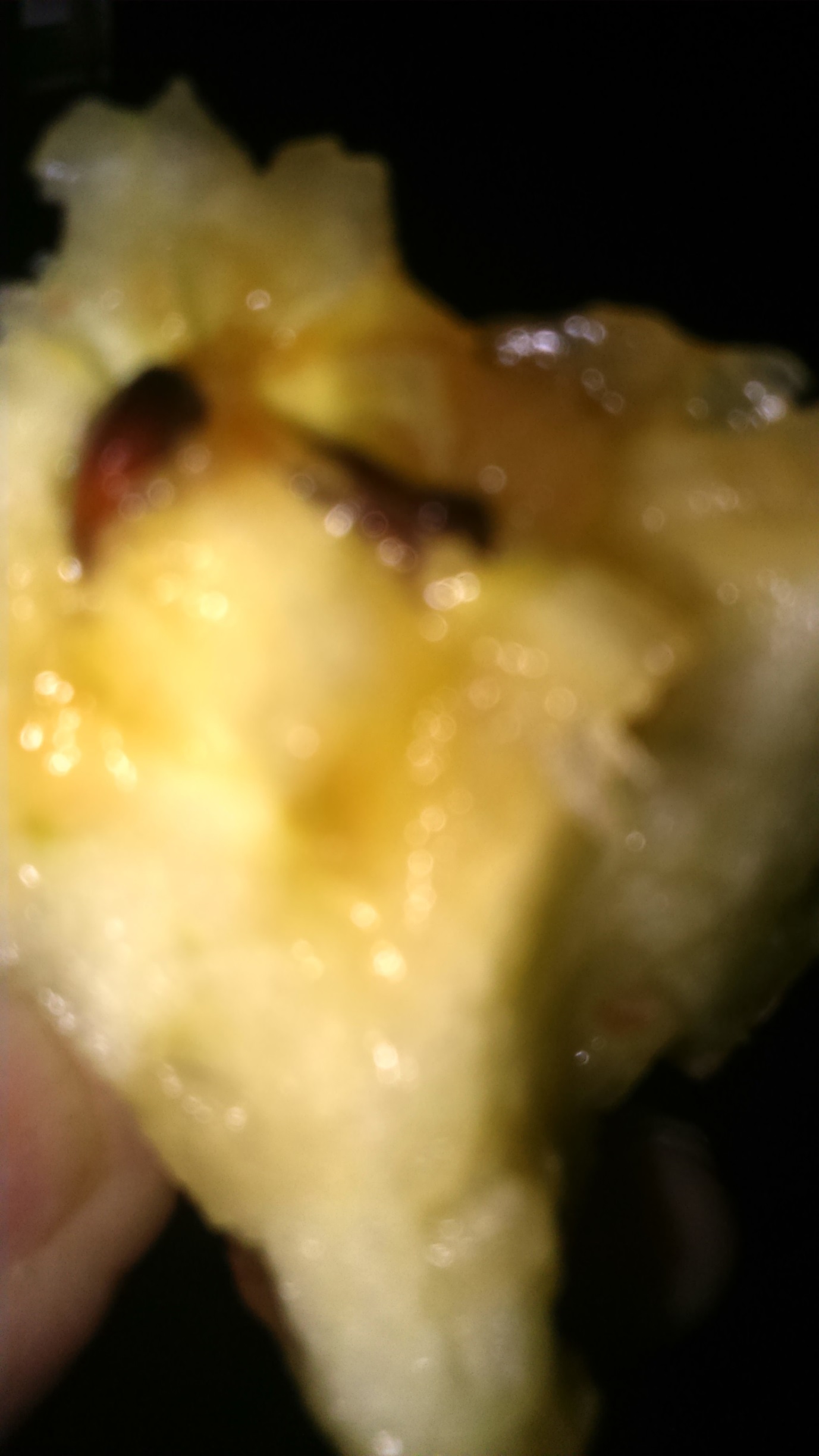 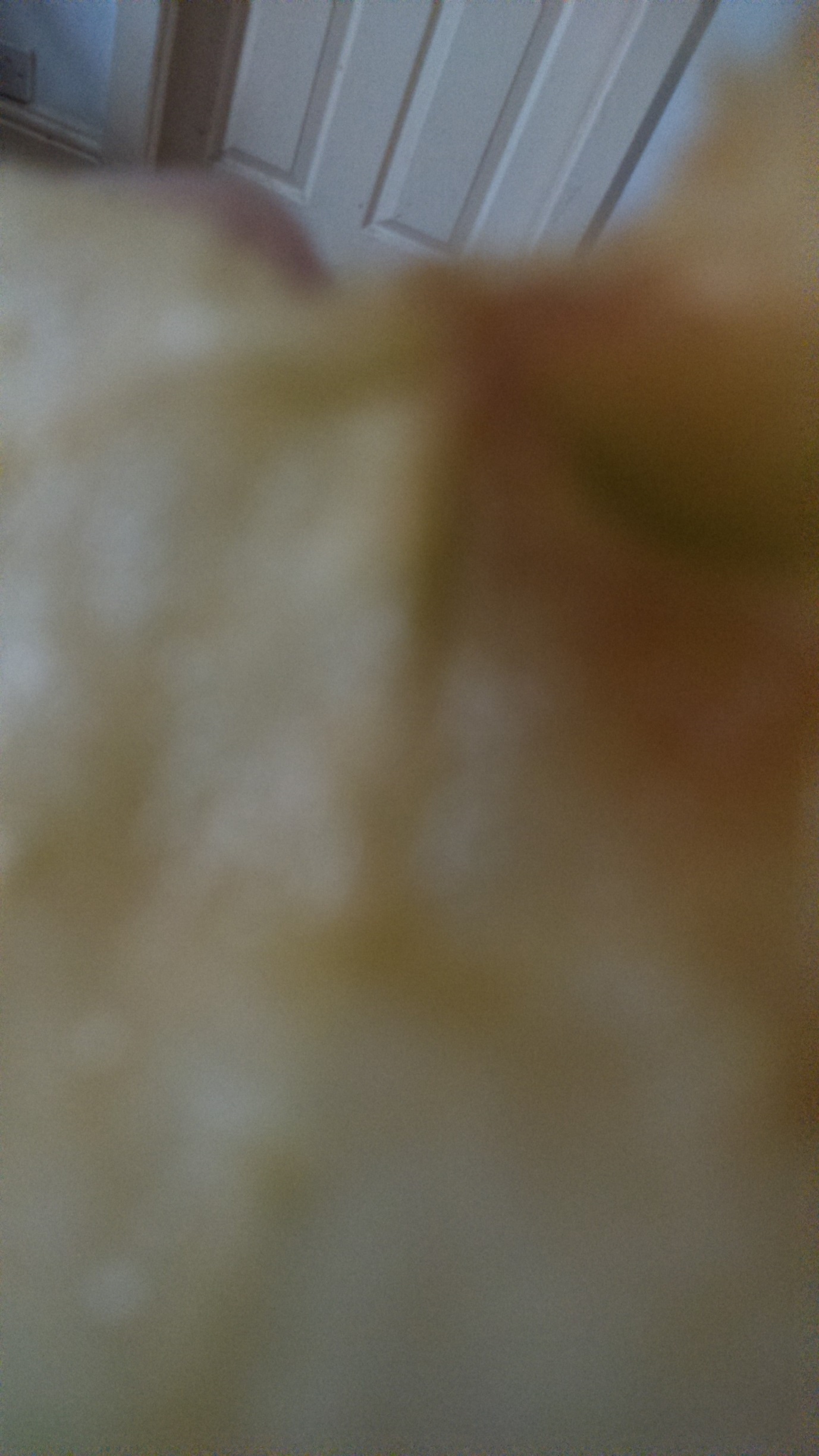 